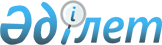 О назначении Досаева Е.А. Министром экономического развития и торговли Республики КазахстанУказ Президента Республики Казахстан от 25 сентября 2012 года № 390

      Назначить Досаева Ерболата Аскарбековича Министром экономического развития и торговли Республики Казахстан.      Президент

      Республики Казахстан                       Н. НАЗАРБАЕВ
					© 2012. РГП на ПХВ «Институт законодательства и правовой информации Республики Казахстан» Министерства юстиции Республики Казахстан
				